HASANAĞA ŞEHİTPİYADE ER KADİR ÇAVUŞOĞLU ORTAOKULU BİLİM FUARIPROJE NO: 13PROJENİN ADI:EĞİM HER YERDE                           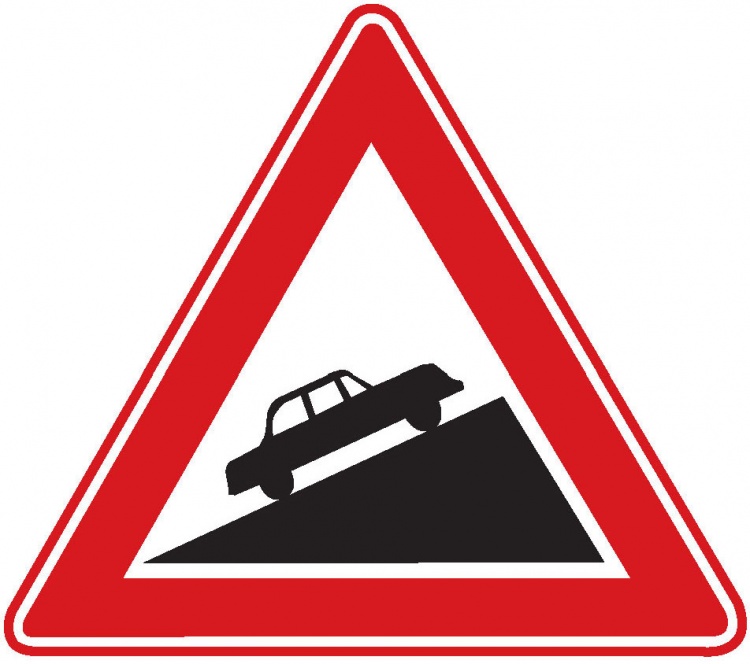 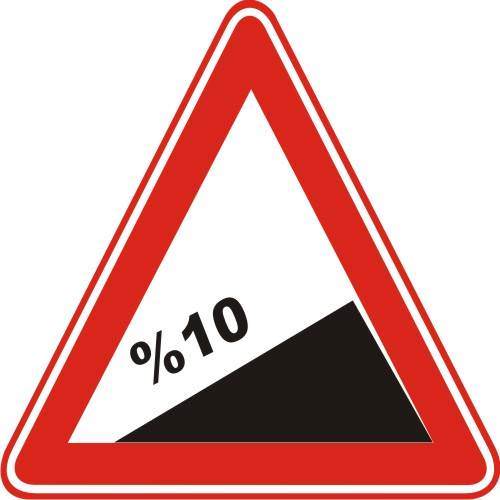 